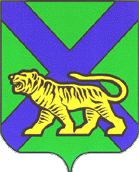 Уважаемые коллеги!В рамках  работы по профилактике преступлений, связанных употреблением и распространением наркотиков в подростковой и молодёжной среде и в соответствии с письмом департамент по координации правоохранительной деятельности, исполнения административного законодательства и обеспечению деятельности мировых судей Приморского края направляем вам  информационный ролик:https://t.me/dkpd_pk/226.	Просим оказать содействие в распространении указанного материала.Первый заместитель министра 				                И.О. БушмановаНовикова Оксана Геннадьевна8 (423) 243-33-13Novikova_og@primorsky.ruМИНИСТЕРСТВООБРАЗОВАНИЯ ПРИМОРСКОГО КРАЯул. Светланская, 22, г. Владивосток, 690110Телефон: (423) 240-28-04E-mail: minobrpk@primorsky.ru МИНИСТЕРСТВООБРАЗОВАНИЯ ПРИМОРСКОГО КРАЯул. Светланская, 22, г. Владивосток, 690110Телефон: (423) 240-28-04E-mail: minobrpk@primorsky.ru МИНИСТЕРСТВООБРАЗОВАНИЯ ПРИМОРСКОГО КРАЯул. Светланская, 22, г. Владивосток, 690110Телефон: (423) 240-28-04E-mail: minobrpk@primorsky.ru МИНИСТЕРСТВООБРАЗОВАНИЯ ПРИМОРСКОГО КРАЯул. Светланская, 22, г. Владивосток, 690110Телефон: (423) 240-28-04E-mail: minobrpk@primorsky.ru МИНИСТЕРСТВООБРАЗОВАНИЯ ПРИМОРСКОГО КРАЯул. Светланская, 22, г. Владивосток, 690110Телефон: (423) 240-28-04E-mail: minobrpk@primorsky.ru Руководителям муниципальных органов управления образованиемПриморского края№Руководителям муниципальных органов управления образованиемПриморского краяНа №На №Руководителям муниципальных органов управления образованиемПриморского краяРуководителям муниципальных органов управления образованиемПриморского края